الاتحاد الخاص للتصنيف الدولي للبراءاتالفريق العامل المعني بمراجعة التصنيفالدورة الثالثة والثلاثونجنيف، من 26 إلى 29 مايو 2015مشروع جدول الأعمالمن إعداد الأمانةافتتاح الدورةانتخاب الرئيس ونائبي الرئيساعتماد جدول الأعمالانظر هذه الوثيقةتقرير عن الدورة السابعة والأربعين للجنة خبراء التصنيف الدولي للبراءاتانظر الوثيقة IPC/CE/47/2.تقرير عن الدورة الثانية عشرة للفريق العامل الأول لمكاتب الملكية الفكرية الخمسة (IP5 WG1) والمعني بالتصنيفعرض شفهي يلقيه مكتب اليابان للبراءات باسم مكاتب الملكية الفكرية الخمسة.مشروعات مراجعة التصنيف في مجال الميكانيكامشروعات مراجعة التصنيف في مجال الكهرباءمشروعات مراجعة التصنيف في مجال الكيمياءمشروعات تعاريف التصنيف في مجال الميكانيكامشروع تعاريف التصنيف في مجال الكيمياءمشروعات صيانة التصنيف في مجال الميكانيكامشروع صيانة التصنيف في مجال الكهرباءمشروع صيانة التصنيف في مجال الكيمياءمستجدات الدعم المعلوماتي للتصنيف الدوليعرض يلقيه المكتب الدوليالدورة المقبلة للفريق العاملاختتام الدورةيبدأ الاجتماع الافتتاحي يوم الثلاثاء 26 مايو 2015، في الساعة 10:00 صباحا في المقر الرئيسي للويبو وعنوانه:
34, chemin des Colombettes, Geneva[نهاية الوثيقة]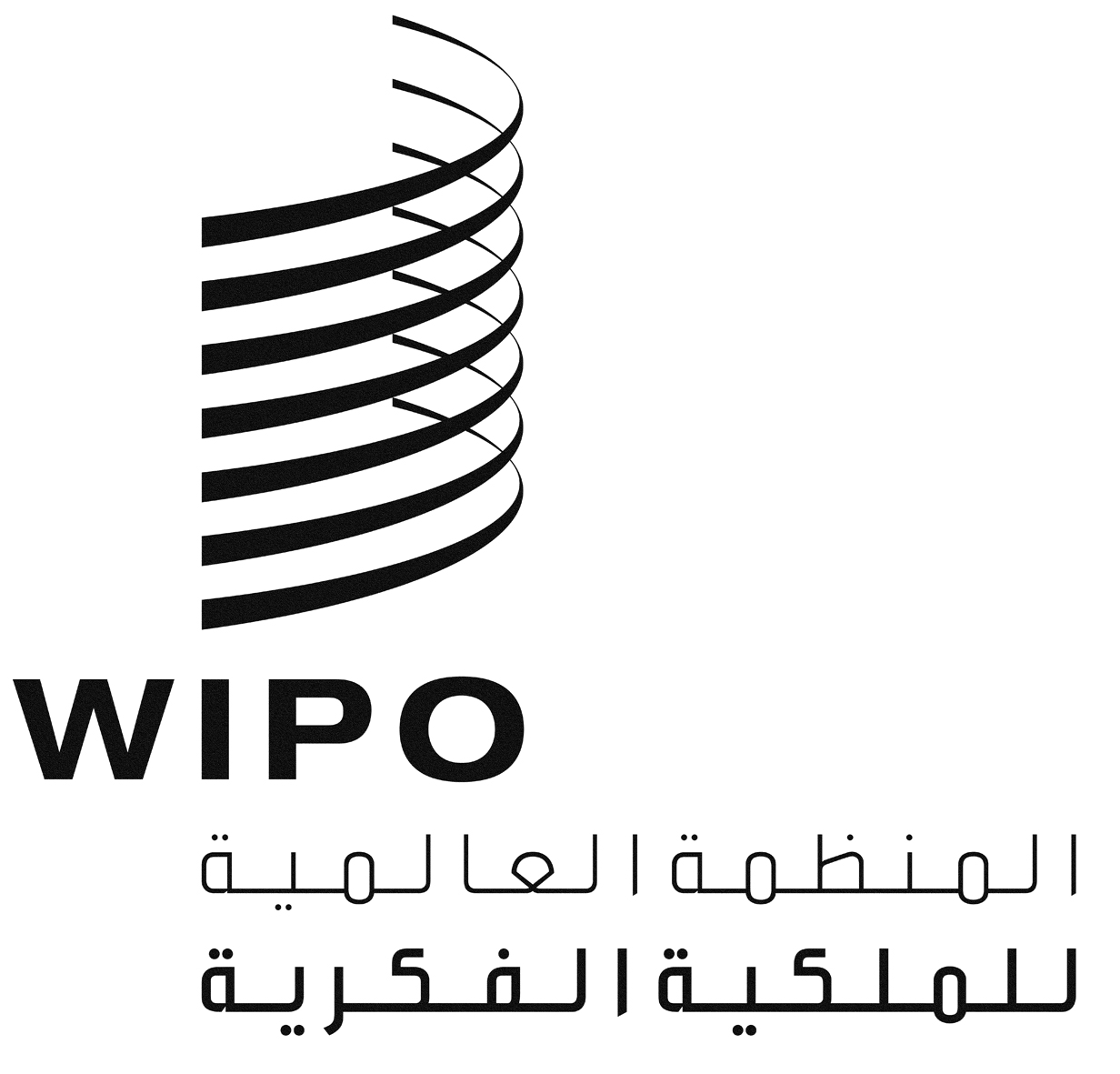 AIPC/WG/33/1 PROV.IPC/WG/33/1 PROV.IPC/WG/33/1 PROV.الأصل: بالإنكليزيةالأصل: بالإنكليزيةالأصل: بالإنكليزيةالتاريخ: 31 مارس 2015التاريخ: 31 مارس 2015التاريخ: 31 مارس 2015انظر المشروعات:C 466, C 472, C 473, C 476, C 477, C 478, C 479, F 020, F 021, F 022, F 025, F 031, F 036, F 037, F 038, F 041, F 042.انظر المشروعات:C 468, C 474, F 008, F 019, F 023, F 028, F 032, F 033, F 043, F 045.انظر المشروعات:C 464, C 469, C 471, F 015, F 026, F 027, F 029, F 030, F 040.انظر المشروعات:D 271, D 305, D 306, D 307, D 308, D 309.انظر المشروع:D 228.انظر المشروعات:M 011, M 014, M 751, M 753.انظر المشروع:M 013.انظر المشروع:M 012.